Blumenkohl mit veganerKäsesauceZutaten:	1 Blumenkohl	300 g Kartoffeln	120 g Möhren	2 Zwiebeln	80 g gemahlene Mandeln 		4 EL Öl	½ TL Senf	1 EL Zitronensaft	2 TL Gemüsebrühe Pulver 	1 EL ZitronensaftDen Blumenkohl bissfest kochen.Kartoffeln und Möhren schälen und klein würfeln. Die Zwiebeln ebenso schneiden. Alles in Salzwasser kochen. Das Wasser abgießen, aber  auffangen.Kartoffeln, Möhren und Zwiebeln mit dem Stabmixer zu einer sämigen Masse pürieren. Alle übrigen Zutaten hinzufügen und noch einmal mixen. Sollte die Sauce zu dick sein, kann sie mit dem Gemüsewasser cremiger gerührt werden. 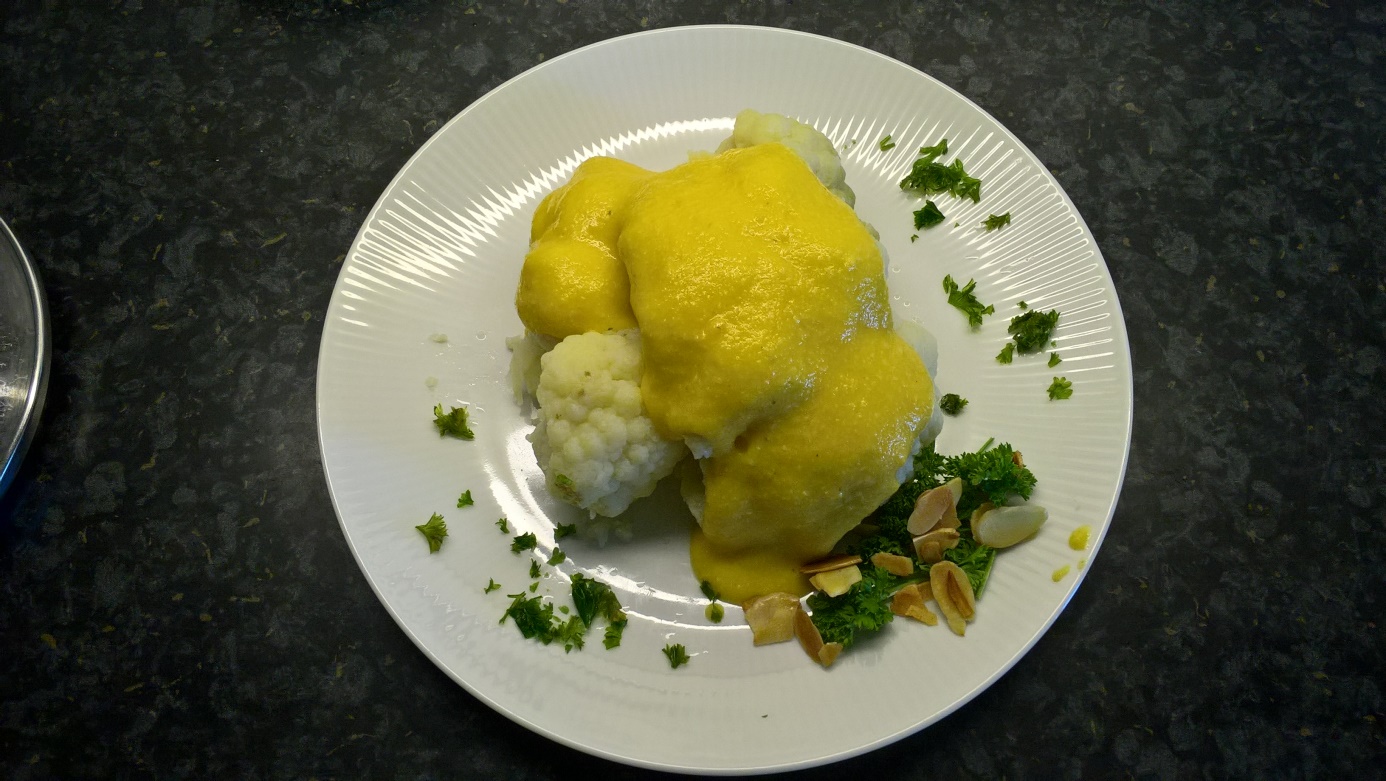 